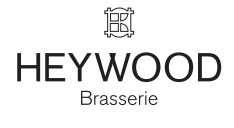 ____________________________________________________BREAKFAST MENUBeverages                                                                                    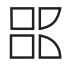 Freshly Ground Coffee, or a pot of Tea (please choose from a variety of blends)Orange or Apple JuiceContinental                                          A selection of Danish Pastries & ToastNatural and Selection of Fruit YogurtsChoice of CerealsGrapefruit, Mandarin, & Peach segmentsFreshly Cooked                                Smoked Bacon, local Pork Sausages, Tomato, Field Mushrooms, , Beans and choice of EggsScrambled Eggs & Smoked Scottish Salmon over English MuffinBacon Pancakes with Maple Syrup or Plain Pancakes with a Lemon WedgeFreshly made Porridge with a dollop of Pembrokeshire Honey_____________________________________Breakfast is served:Monday – Friday                            7am – 10amSaturday & Sunday                       8am – 10amOn behalf of the entire team we would like to thank you for choosing to stay in our hotel, your business means a lot to us. Whilst you enjoy your breakfast we have highlighted a few of our upcoming offers exclusive to you:FANTASTIC ROOM RATESLooking for unbelievable value for money this winter? Booking directly with our reservations team can have its perks! Book one night B&B and get 20% off the second night. OWN OUR HOTELAre you, or any of your friends or family planning a reunion, works party, Christmas Party, or just a good old get-together? Why not book the entire hotel? Exclusively for you; discounted room rates, use of our Leisure Facilities, talented chefs on hand to cook what you want and when you want it (you decide), your very own barman, massage therapists, and the Salon . Please enquire at reception.WANT SOMETHING DIFFERENT?Let us know what it is, we will endeavour to make it happen.